Dear Sir/MadamIt is with great interest I am forwarding my CV/Resume for your consideration for the position of Office Administrator / HR Assist / Executive Assistant / Administration Assist, Secretary. I am currently looking for an exciting and challenging position where my skills and knowledge would be extensively utilized and enhanced.My record of academic achievements and my professional career history, demonstrates attributes that make me a valuable employee.My CV/Resume is enclosed to provide you with details of my skills and accomplishments; however I am eager for a personal interview to reveal my desire and ability to your clients.Thank you for your time and consideration, and do not hesitate to contact me if you have any questions.DSeeking As challenging position as Office Administrator / HR Assist / Executive Assistant / Administration Assist, Secretary, Translator & Typist in a Business Organization /Consultancy firm where I shall be able to utilize my experiences, education, and talents in the area of HR, administration, and documentation gained from the valuable services rendered in administrative positions in educational organizations during last 06 years.TARGET JOBJOB STATUS:		Full TimeCATEGORY:		HR ASSISTANTATTRIBUTESProven track record of consistently achieving set targets, excellent communication, interpersonal and relationship management skills.Having very good skill on Computer operation – specially with Windows and Office Excellent in English & Arabic Typing and translationSkilled in Arabic & English documentation.Proven skill in translating field from Arabic to English and English to ArabicLanguage knowledge in Urdu, Arabic, English, Hindi and MalayalamWORK EXPERIENCE  Darunnajath Islamic Complex, Vallapuzha .INDIA     (UG College of    DHIU ,Chemmad)(2008-2010 AUG-JULY ) Sabeelul Hidaya Islamic College,Parappur,INDIA(UG College of DHIU, Chemmad)(2010-2014 AUG-JULY)EMACO Businessmen Services , KARAMA ,DUBAI-HR ASSISTANT  (2015 on ward)Supervised examination and evaluation programs. Translated and revised documents in Arabic/English languages.  Successfully performed Tasheel, Immigration,,EDNRD And Business Set Up  Services. Prepared MOA, Amendment, Initial Approval and DED Forms Taught Arabic language in English   * Malabar Islamic Complex		Administration Officer    *ANNAHDA Arabic Bimonthly (2010-2014)	Advisory Board MemberManaging and supervising office administration Scheduling staff’s vacation, posting leave details and maintaining their records.Preparing and issuing internal memos, holding enquiries and submitting reports to management, issuing warning letters and other notices to the staff. Handling matters of correspondence with staffs, executives and others in respect of administrative matters independently. Worked as Member of advisory board in Annahda Arabic bimonthlyEDUCATIONNET(National Eligibility Test) IN ARABIC(UGC Approved) MASTER OF ARTS IN ARABIC	MG University ,KottayamMASTER OF ARTS IN  ISLAMICS AND HUMAN SCIENCES                       Darul Huda Islamic University,KeralaBACHELOR OF ISLAMICS AND HUMAN SCIENCES          Darul Huda Islamic University,KeralaBACHELOR OF ARTS IN SOCIOLOGY          Calicut University, KeralaMASTER OF ARTS IN SOCIOLOGY         IGNO University, Delhi DIPLOMA IN FUNCTIONAL ARABIC                	       Approved By Central Govt. Of India   COMPUTER SKILLSOPERATING SYSTEM	:	Windows, UbuntuOFFICE APPLICATIONS:	MS Word, Excel, Power PointNETWORKING		:	Internet & Email, MS OutlookTYPING		:           English and ArabicLANGUAGESENGLISH		Read, Write, Speak and Translate 		Excellent  	ARABIC 		Read, Write, Speak and Translate		Excellent  	 URDU 		Read, Write, Speak and Translate 		ExcellentMALAYALAM 	Read, Write, Speak and Translate 		Excellent TRANSLATION SKILLSEnglish to Arabic	Arabic to English		Arabic to Urdu		Urdu to ArabicEnglish to Urdu	 Urdu to EnglishPERSONAL DETAILS   Date of Birth		: 19 July 1986Nationality		: IndianPassport No 		: M1520612           	 Religion		: Islam Marital Status		: Married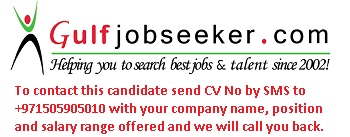 Gulfjobseeker.com CV No: 1512228